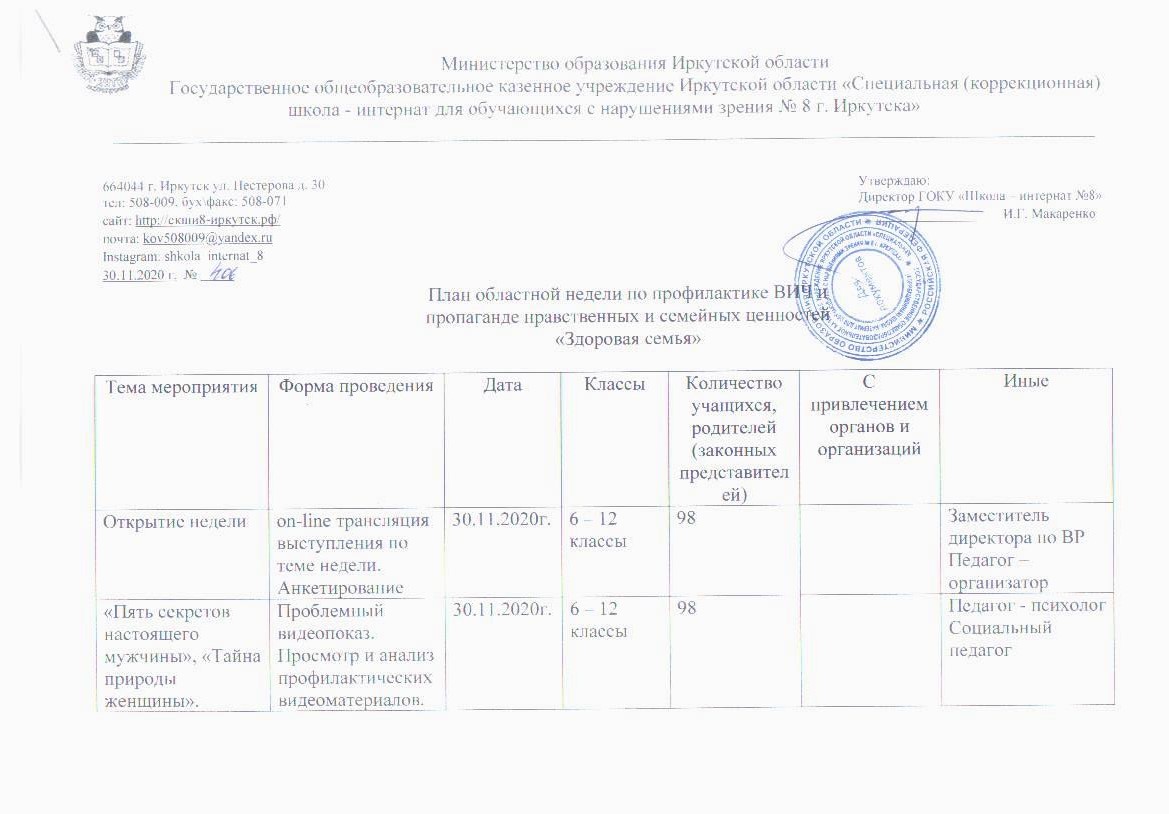  «Девчонки + Мальчишки = ?»Игровое занятие30.11.2020г.3 – 4 классы61Воспитатели«Семейные ценности», «Счастье моё – семья!»Классный час30.11.2020г.7 – 9 классы51Классные руководители«Волна  вопросов  и  пожеланий»  по  теме  НеделиАкция30.11.2020г.6 – 12  классы98Педагог - психологВрач – педиатр «Организация работы по профилактике распространения  ВИЧ-инфекции  и  формирования  культуры  здорового  образа жизни  у  детей  и  подростков»Всероссийский  вебинар  для  педагогических  работников образовательных организаций.30.11.2020г.10.30 (Мск)15.30 (Иркутск)https://events.webinar.ru/19466565/669672519Педагогические работники«Как  семейная нравственность  в  Стране  может  влиять  на  риски  инфицирования  населения ВИЧ?», «Как  избежать  рисков  заражения ВИЧ».Дискуссия01.12.2020г.6 – 12 классы98Специалист Иркутского областного центра по профилактике и борьбе со СПИД и инфекционными заболеваниями.Заместитель директора по ВРПедагог – организатор«Проверь свои знания по ВИЧ и получи приз»Информационная палатка01.12.2020г.6 – 12 классы98Педагог - психологВрач – педиатрВоспитатели«Изобрази  своё  представление  о  семье»Акция (рисунки, аппликации)01.12.2020г.1 – 12 классы168Воспитатели«Скажи ВИЧ/СПИДу - НЕТ!»Проектно-деловая игра02.12.2020г.7 – 12 классы69Педагог - психологВоспитатели«Танцуй ради жизни//Danse4life»Челлендж-акция (флеш-моб)https://youtu.be/2AtYg4uWMzUhttps://youtu.be/TJnuFIrmzW4https://vk.com/video-8576808_45623901903.12.2020г.1 – 12 классы168Воспитатели«СТОП ВИЧ/СПИД»Всероссийская  акция, будет размещена в информационно-телекоммуникационной сети «Интернет» по адресу: http://стопвичспид.рф/04.12.2020г.6 – 12 классы,Родители,Педагоги 168Заместитель директора по ВРПедагог – организаторЗакрытие Неделиобучающиеся  пишут  эссе  о  том,  как  прошла  неделя04.12.2020г.6 – 12 классы98Классные руководителиУчителя русского языка и литературыПодведение итогов НеделиОтчёт05.12.2020г.Заместитель директора по ВРПедагог – организатор